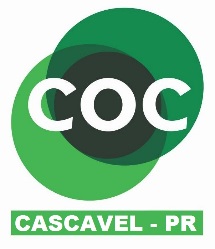 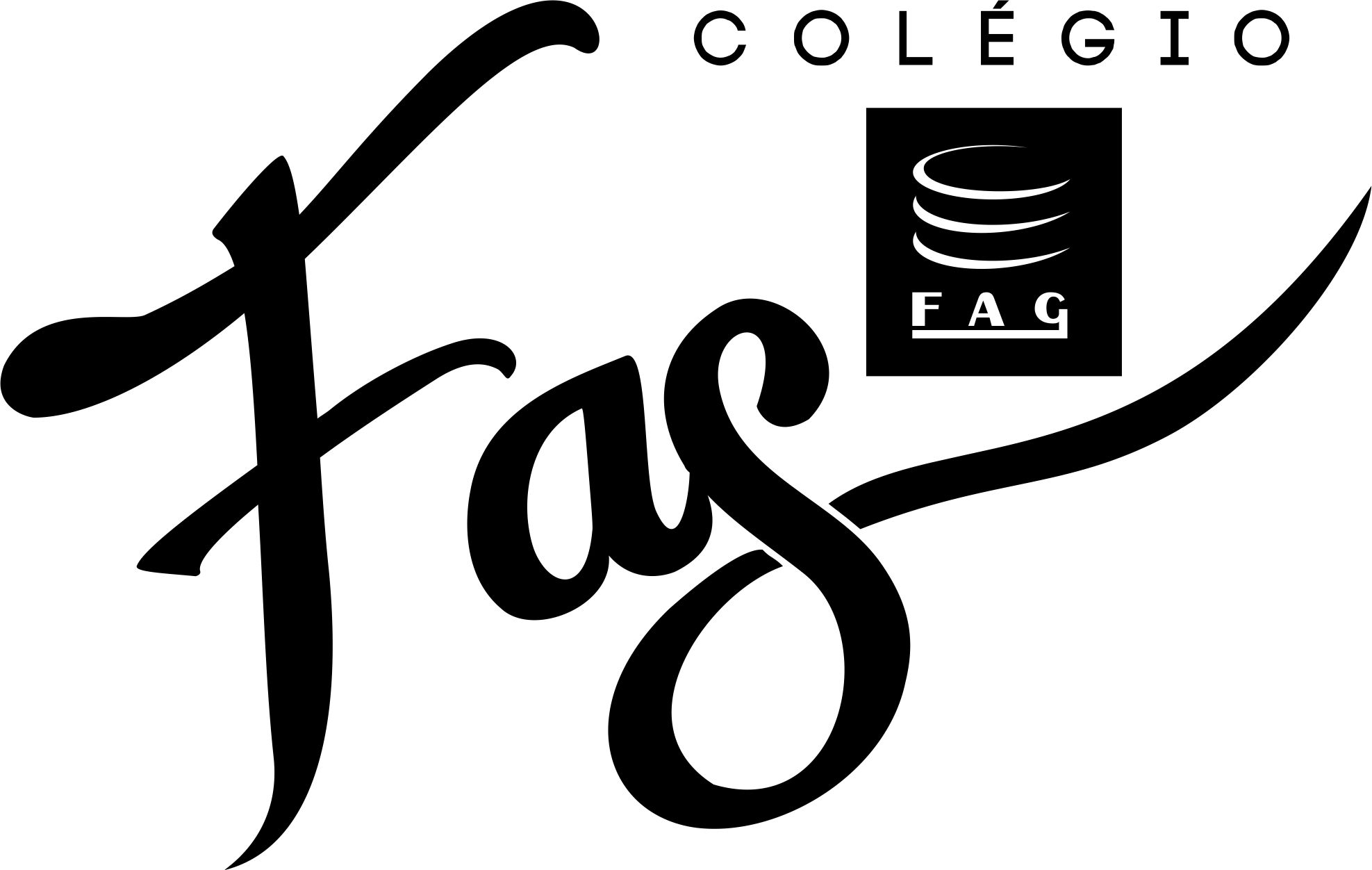 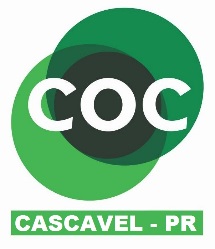 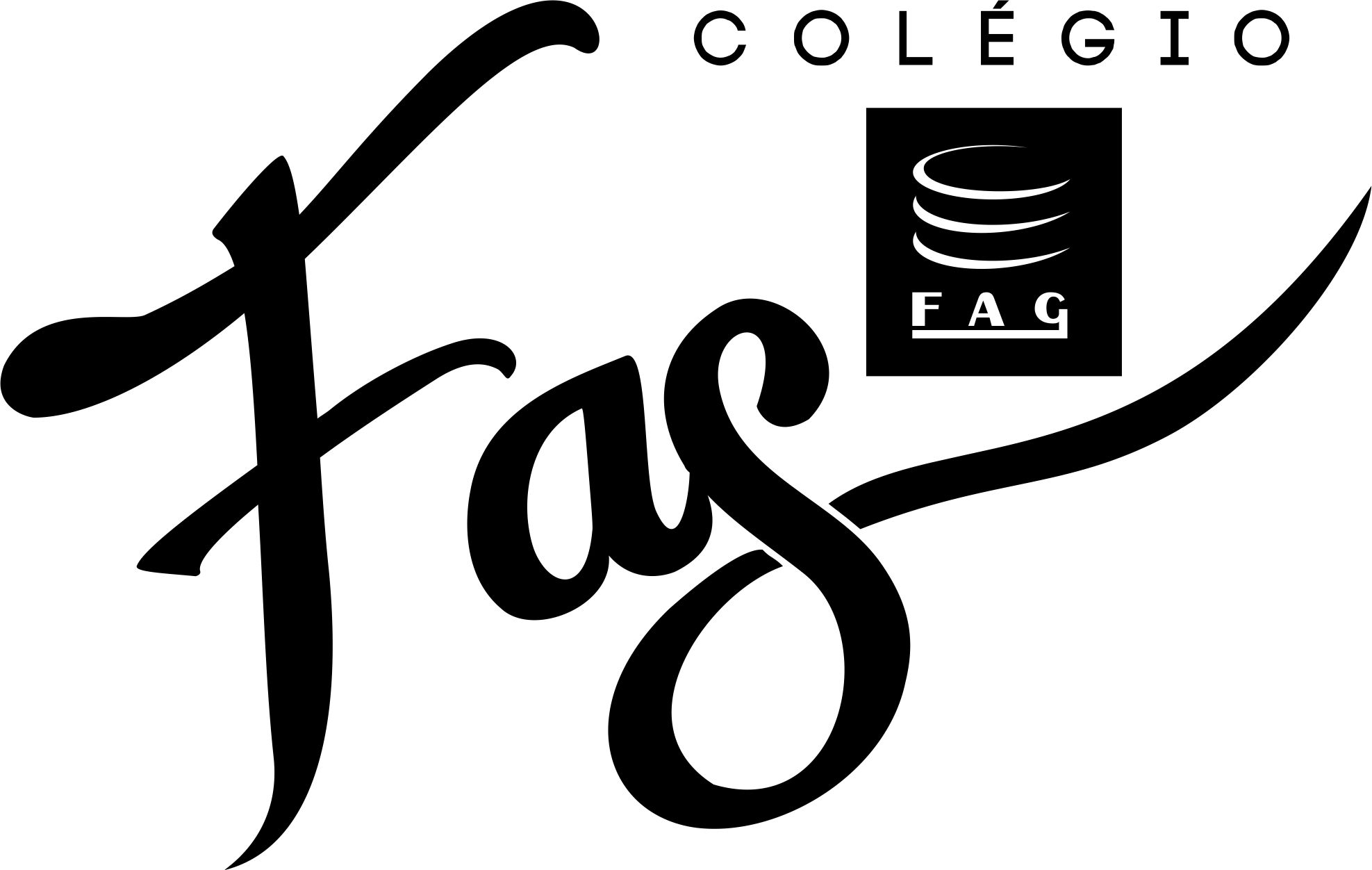 SEPARAÇÃO SILÁBICA: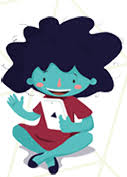 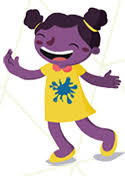 AGORA QUE NÓS JÁ VIMOS QUE AS PALAVRAS TÊM PARTES, VAMOS VER QUANTAS PARTES TÊM OS NOSSOS NOMES?[CADA UM DIZ O SEU NOME, BATENDO PALMAS E PERCEBA QUANTAS PARTES TÊM].AGORA VAMOS CONTINUAR TREINANDO!SITE: http://www.escolagames.com.br/jogos/separeSilabas/?deviceType=computer